МУНИЦИПАЛЬНОЕ БЮДЖЕТНОЕ УЧРЕЖДЕНИЕ ВЕРХНЕДОНСКОГО РАЙОНА «ЦЕНТР-ПСИХОЛОГО-ПЕДАГОГИЧЕСКОЙ-МЕДИЦИНСКОЙ И СОЦИАЛНОЙ ПОМОЩИ»(МБУ «ПСИХОЛОГО-ПЕДАГОГИЧЕСКИЙ ЦЕНТР»)Методические рекомендации учащимся 9-х и 11-х классов и их родителям по подготовке к ГИА.Автор:И.А. Журавлева Составитель:Педагог-психологЕ.А. Жаренковаст. Казанская2021-2022 учебный год.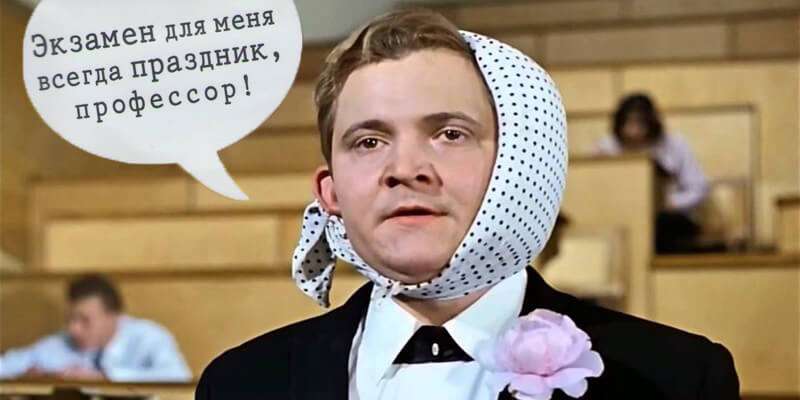 Уважаемые выпускники 9-х, 11-х классов и родители! Приближается пора сдачи экзаменов! Психологически период завершения обучения в школе представляет особую трудность для наших выпускников потому, что это время первого взрослого испытания: оно показывает, насколько ребята готовы к взрослой жизни, насколько их уровень притязаний адекватен их возможностям. Поэтому результаты выпускных экзаменов имеют для детей особую значимость. Можно выделить некоторые наиболее значимые психологические характеристики, которые требуются в процессе сдачи ГИА: - высокая мобильность, переключаемость; - высокий уровень организации деятельности; - высокая и устойчивая работоспособность; - высокий уровень концентрации внимания, произвольности; - чёткость и структурированность мышления, - сформированность внутреннего плана действий. В экзаменационную пору всегда присутствует психологическое напряжение. Стресс при этом – абсолютно нормальная реакция организма. Лёгкие эмоциональные всплески полезны, они положительно сказываются на работоспособности и усиливают умственную деятельность. Но излишнее эмоциональное напряжение зачастую оказывает обратное действие. Причиной этого является, в первую очередь, личное отношение к событию. Поэтому важно формирование адекватного отношения к ситуации. Оно поможет выпускникам разумно распределить силы для подготовки и сдачи экзамена, а родителям – оказать своему ребенку правильную помощь.Советы выпускникамГосударственная итоговая аттестация (ГИА) – лишь одно из жизненных испытаний, многих из которых еще предстоит пройти. Не придавайте событию слишком высокую важность, чтобы не увеличивать волнение. При правильном подходе экзамены могут служить средством самоутверждения и повышением личностной самооценки. Заранее поставьте перед собой цель, которая Вам по силам. Никто не может всегда быть совершенным. Пусть достижения не всегда совпадают с идеалом, зато они Ваши личные. Не стоит бояться ошибок. Известно, что не ошибается тот, кто ничего не делает. Люди, настроенные на успех, добиваются в жизни гораздо больше, чем те, кто старается избегать неудач. Будьте уверены: каждому, кто учился в школе, по силам сдать ГИА. Помните: подготовившись должным образом, Вы обязательно сдадите экзамен.Некоторые полезные приёмы.Перед началом работы нужно сосредоточиться, расслабиться и успокоиться. Расслабленная сосредоточенность гораздо эффективнее, чем напряжённое, скованное внимание. Заблаговременное ознакомление с правилами и процедурой экзамена снимет эффект неожиданности на экзамене. Тренировка в решении заданий поможет ориентироваться в разных типах заданий, рассчитывать время. С правилами заполнения бланков тоже можно ознакомиться заранее. Подготовка к экзамену требует достаточно много времени, но она не должна занимать абсолютно всё время. Внимание и концентрация ослабевают, если долго заниматься однообразной работой. Меняйте умственную деятельность на двигательную. Не бойтесь отвлекаться от подготовки на прогулки и любимое хобби, чтобы избежать переутомления, но и не затягивайте перемену! Оптимально делать 10-15 минутные перерывы после 40-50 минут занятий.Рекомендации при подготовке к ГИАЕдиный государственный экзамен в психологическом плане для школьников это самое настоящее испытание. Ситуация сдачи экзамена для всех учащихся одинакова, а переживает её и ведёт себя в ней каждый по-разному. С чем это связано? Конечно, во многом с тем, как ученик выучил материал, насколько хорошо знает тот или иной предмет, насколько уверен в своих силах. Иногда бывает так: ученик действительно хорошо выучил материал, и вдруг на экзамене у него возникает чувство, что все забыл, в голове мечутся какие-то обрывки мыслей, сильно бьется сердце. Для того чтобы этого не произошло, выпускники должны научиться преодолевать свой страх, научиться приемам мобилизации и концентрации. Проводится психологическая поддержка учащихся. Обучение навыкам саморегуляции, самоконтроля. Повышение уверенности в себе, в своих силах, тестирования. Государственная итоговая аттестация требуют предварительной подготовки всех участников образовательного процесса. Накануне экзаменаВерь в свои силы, возможности, способности;Настраивайся на ситуацию успеха;Для того чтобы не охватило экзаменационное волнение, рекомендуем представить себе обстановку ГИА и письменно ответить на вопросы заранее. Будучи в спокойном состоянии, ты можешь стать менее чувствительным и не так сильно нервничать во время настоящего экзамена; В последний вечер перед экзаменом не надо себя переутомлять. Перестань готовиться; Соверши прогулку, прими душ и хорошо выспись, чтобы явиться на экзамен отдохнувшим, бодрым, собранным.Профессиональную помощь Вы можете получить в «Психолого-педагогическом центре», записавшись  на консультацию и тренинг по телефону 8(86364)32-2-07  или обратившись по адресу ул. Комсомольская, 18.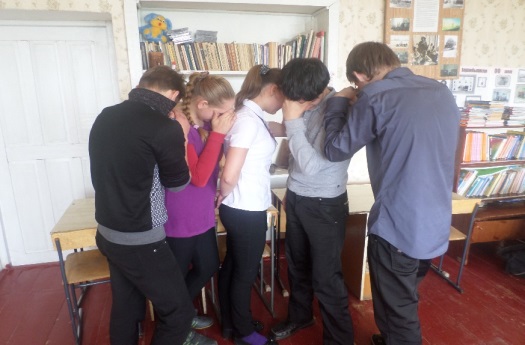 Если вы столкнулись с определенными трудностями, можете позвонить на бесплатный круглосуточный единый детский телефон доверия по номеру 8-800-2000-122,где  к  Вам  не останутся равнодушными, где  Вам  помогут и поддержат.Список использованных электронных ресурсов:http://fipi.ru/ege-i-gve-11/analiticheskie-i-metodicheskie-materialyhttps://www.youtube.com/channel/UCxuyupc2NXo3U_DHyZ0IxeQ